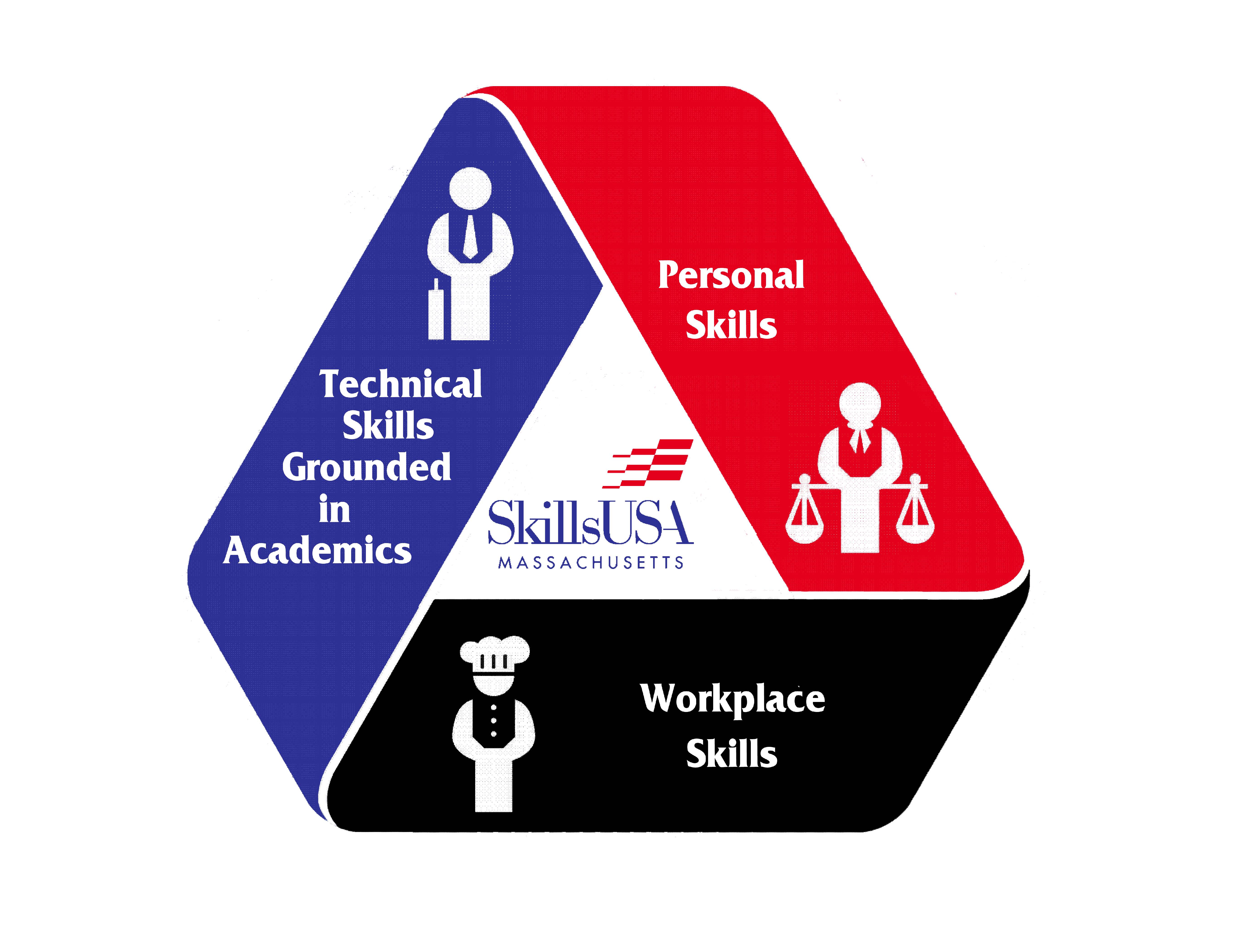 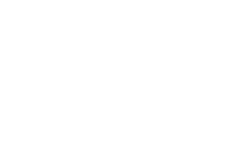 Short EssayPlease write an essay of not less than 300 words and not more than 500 words describing why you would like to serve as a National Delegate for SkillsUSA Massachusetts. The 300–500 word essay must be typed in the space provided below or printed on a separate piece of paper from a word processor, and be attached to this application.Selection ProcedureComplete the applicationProvide two letters of recommendation: one from your SkillsUSA advisor and one from a school administratorPrepare and attach to the application a 300–500 word essay on why you would like to represent SkillsUSA Massachusetts on a national level serving as a national delegateSend your completed application with the essay attached to the SkillsUSA Massachusetts office no later than April 1st.Applications will be reviewed by SkillsUSA Massachusetts PersonnelThe number of delegates to be chosen may vary year-to-year and will depend on the number of slots available, after consideration for officers and officers elect.Announcement of National Delegates will be made at the State Leadership and Skills Conference.AgreementI hereby understand that if I should be selected to serve as a SkillsUSA Massachusetts National Voting Delegate that:I must complete the attached application with all information being complete and legibleProvide one letter of recommendation from a SkillsUSA advisor and one from a school administratorPrepare and present a 300–500 word essay on why you would like to represent SkillsUSA Massachusetts on a National level serving as a delegateIf selected I understand that I must attend a delegate meeting before the National Leadership and Skills Conference and that I must attend all delegate meetings during the National Leadership and Skills Conference and participate in all of the discussionsI must have a grade point average of a “C” or better in each class academic and trade to fulfill the requirements of a delegate member.My SkillsUSA chapter/school understands that they are responsible for and agree to pay all costs • associated with the National Leadership and Skills Conference (including registration fees, travel, lodging and food) for me as a national voting delegate.Please fill out and return to the state office.Please fill out and return to the state office.Please fill out and return to the state office.First Name Last Name: Last Name: Trade/ CTE Program:School: School: Address: Address: Address: City: Zip: Home Phone: Mobile Phone: Email: Email: Advisor/Instructor: School Telephone: School Telephone: Advisor Email:Advisor Email:Advisor Email:Complete School Address:Complete School Address:Complete School Address:Have you attended a SkillsUSA conference? If Yes, which?Have you attended a SkillsUSA conference? If Yes, which?Have you attended a SkillsUSA conference? If Yes, which?Application Deadline is April 1st.Provide two letters of recommendation: one from your SkillsUSA advisor and one from a school administratorPrepare and attach to the application a 300–500 word essay on why you would like to represent SkillsUSA Massachusetts on a national level serving as a national delegate.Note: You and/or your SkillsUSA Chapter are responsible for all travel to and from meetings, and the National Conference. If your advisor is driving, he/she will not be participating in the meetings.Please mail this application, postmarked by April 1st, to the address below to be accepted as a candidate for National Voting Delegate. An e-mail and formal letter will be issued in recognition of a complete application. Upon receiving confirmation applicants can begin preparations for election during the State Leadership and Skills Conference.State Conference National Voting Delegate Applicationc/o SkillsUSA Massachusetts250 Foundry StreetSouth Easton, MA 02375Or email: klopez@maskillsusa.org                                                                     For questions, please contact Kevin Lopez at 508-203-1207 or klopez@maskillsusa.orgApplication Deadline is April 1st.Provide two letters of recommendation: one from your SkillsUSA advisor and one from a school administratorPrepare and attach to the application a 300–500 word essay on why you would like to represent SkillsUSA Massachusetts on a national level serving as a national delegate.Note: You and/or your SkillsUSA Chapter are responsible for all travel to and from meetings, and the National Conference. If your advisor is driving, he/she will not be participating in the meetings.Please mail this application, postmarked by April 1st, to the address below to be accepted as a candidate for National Voting Delegate. An e-mail and formal letter will be issued in recognition of a complete application. Upon receiving confirmation applicants can begin preparations for election during the State Leadership and Skills Conference.State Conference National Voting Delegate Applicationc/o SkillsUSA Massachusetts250 Foundry StreetSouth Easton, MA 02375Or email: klopez@maskillsusa.org                                                                     For questions, please contact Kevin Lopez at 508-203-1207 or klopez@maskillsusa.orgApplication Deadline is April 1st.Provide two letters of recommendation: one from your SkillsUSA advisor and one from a school administratorPrepare and attach to the application a 300–500 word essay on why you would like to represent SkillsUSA Massachusetts on a national level serving as a national delegate.Note: You and/or your SkillsUSA Chapter are responsible for all travel to and from meetings, and the National Conference. If your advisor is driving, he/she will not be participating in the meetings.Please mail this application, postmarked by April 1st, to the address below to be accepted as a candidate for National Voting Delegate. An e-mail and formal letter will be issued in recognition of a complete application. Upon receiving confirmation applicants can begin preparations for election during the State Leadership and Skills Conference.State Conference National Voting Delegate Applicationc/o SkillsUSA Massachusetts250 Foundry StreetSouth Easton, MA 02375Or email: klopez@maskillsusa.org                                                                     For questions, please contact Kevin Lopez at 508-203-1207 or klopez@maskillsusa.orgYour NameYour SignatureDateParent/Guardian’s NameParent/Guardian’s SignatureDateChapter Advisor’s NameChapter Advisor’s SignatureDateShop Department Head’s NameShop Department Head’s SignatureDateSchool Administrator’s NameSchool Administrator’s SignatureDate